有关2020年乔治华盛顿大学暑期研究生课程预修项目的报名通知为了给我校学生提供赴世界一流大学交流与学习的机会，我校组织2020年赴乔治华盛顿大学（以下简称GWU）暑期研究生课程预修交流项目。项目期间，同学们将作为GWU全日制学生注册，与美国当地及其他国际学生一起进行专业课学习，零距离体验原汁原味的世界级私立名校学习氛围。本科学生可修读3个学分研究生课程或6个学分本科生课程，并获得GWU提供的官方正式成绩单。该项目由乔治华盛顿大学官方合作伙伴SAF提供各项支持服务。现将相关事项通知如下：乔治华盛顿大学暑期研究生课程预修交流项目为广大本科生提供6周的专业课程学习，项目期间学生作为乔治华盛顿大学全日制注册学生、持F-1学生签证在世界顶级名校学习商科、工程、计算机、人文等专业课程，与当地及其他国际学生一起学习、生活。 本科学生可修读6个学分本科生课程或3个学分研究生课程，并获得GWU提供的官方正式成绩单。同时有机会拿到教授推荐信，为之后申研申博助力。该项目由乔治华盛顿大学官方合作伙伴SAF提供各项支持服务。项目介绍海外大学简介：乔治华盛顿大学(简称GWU)位于哥伦比亚特区中心，邻近白宫和世界银行，是美国首都地区最大的综合性研究型大学。自1821年成立至今，GWU已发展成为一所规模庞大声誉卓著的国际性研究机构。它以其巨大的国际声望和独特的地理位置吸引了来自全美50个州和哥伦比亚特区以及全世界130多个国家的2万5千多名优秀学子。国际发展学、国际关系、国际法、公共政策、健康科学、商学、政治学、外交学、生化工程，以及科学和艺术均是GW的优势专业。乔治华盛顿大学在2014年《美国新闻及世界报道》美国大学排名榜中名列52位。乔治华盛顿大学是美国最受欢迎的25所美国大学之一，并被誉为“政治家的摇篮”。项目优势：名校经历：学生可以利用暑期时间，进入美国顶尖私立大学乔治华盛顿大学，作为全日制注册学生与美国本土学生及国际生一起修读专业学分课程，零距离体验原汁原味的世界级顶尖私立大学学习氛围，与世界各地顶尖学者及学生进行脑力激荡。完成学习后，学生将获得GWU的官方成绩单。专业选择范围广泛：该校为国际学生提供多达650门课程，覆盖文、法、商及理工科学等多个专业方向，学生可以依照自己的兴趣及专业任意选择。（选课链接：http://my.gwu.edu/mod/pws/）。本科学生可提前修读研究生阶段课程本科同学在6周的时间中可修读3个学分的研究生阶段课程。（注：如本科同学也可选择修读6个学分本科生课程。）官方正式研究生学分：项目所获的3个学分为乔治华盛顿大学的官方正式研究生学分。学分含金量极高，该学分被全部美国知名高校认可。学生亦可根据派出方（所在中方院校）的要求将所获学分转换回中方母校。对于日后进行研究生课程深造的同学，可以通过学分转换提前获得部分研究生阶段学分，从而减少研究生阶段学习课程量及学习时间。质量高：乔治华盛顿大学是美国最著名的顶尖私立大学之一。该项目原本为乔治华盛顿大学的暑期学期期间为本校学生开设的正常教学活动，现在开始少量开放给国际学生，因此项目质量极高。学生所获签证为标准的F1学生签证。项目安全可靠：学生在项目期间拥有乔治华盛顿大学的正式学籍。全部项目学生在整个项目期间都入住在乔治华盛顿大学自己的校内学生公寓，与美国本土学生混住。项目性价比极高：项目原费用与哥伦比亚等常春藤大学的暑期费用齐平，可以看出其项目质量非常高。对于中国学生，乔治华盛顿大学校方给予高额的学费折扣，使得该项目的性价比极高。对学生后续海外申研有利：通过该项目，学生所获官方成绩单，学分是学生学术水平的最强证明。学生争取到国外任课教师的推荐信，将对后续的海外读博有极大的提升作用。现阶段项目中中国学生人数少，有极佳的西方教学环境：与许多美国知名暑期课程（例如Berkeley或UCLA暑期课程项目）的高比例中国学生不同，该项目由于刚刚开放给中国学生，参加的中国学生人数及其有限，学生可以100%的完全体验西方顶级高校的教学及科研氛围。学生不但在科研学术水平有所提高，其英语水平和交流沟通的能力将能获得极大提升。极低师生比使学生享有更多的教师资源：暑期的课程是小班建制，一般十几个人一个班，最多不超过20人，学生将能分享到更多的教师资源。这点对于学生专业水平的提升非常重要。与中国学生学制不冲突：由于项目在暑期，不影响中国学生学期中正常教学的运行。课外活动丰富：除了课程之外，GWU会组织学生参加各种学术交流和社会活动，诸如学科交流；提高简历写作水平和面试；美国健康协会和世界银行以及布鲁金斯学会举办的各种讲座；探索博物馆和参观DC周边名胜古迹；参加各种节日聚会，音乐会等。SAF提供完善服务：SAF是GW Summer的官方合作伙伴。做为GW Summer的官方合作伙伴，学生通过SAF可以提前递交申请，获得优先于其他学生的课程优先注册资格。同时，SAF为学生提供从咨询到回国后全程完善服务，妥善解决学生和家长的后顾之忧，并同时协助学校承担大部分学生工作，减轻学校负担。项目还将由SAF美国总部为学生做好就地支持及应急服务，确保学生在海外的安全。项目时间及项目费用费用说明：项目费用内容：包含学杂费及SAF的服务管理费用。学杂费：SAF项目费用中包含移民局要求的每个Session最低学分数，为本科生课程6学分或研究生课程3学分。若实际修读学分超过标准课程量，则多出的学分部分按照学校的学费标准补缴学费。学校必收杂费包括国际学生服务费、材料费、设施费等，每个学校所收取的杂费项目各有不同。SAF服务管理：SAF为学生提供全方位的支持和服务，包括项目咨询、项目申请及课程注册、住宿安排（校内宿舍双人间）、赴美签证指导（SAF有丰富的签证经验，签证有保障）、旅行和应急保险购买、行前指导、抵美地面交通安排、SAF美国工作人员在美提供的应急支援及服务等。其他必收费用住宿费用：出于安全角度考虑，SAF将为所有参与项目的同学统一安排住宿。SAF会为同学们安排校内宿舍标准双人间。医疗及应急保险费用：由于在海外就医费用非常昂贵，为确保在有就医需求或者应急状态下同学们有相应的经济保障，SAF会为同学安排医疗及应急保险。以上费用基于2020年GWU暑期学分项目费用，SAF保留在特殊情况下调整费用的权利。学生自备费用：学生需自行准备签证费用、个人零花费用及国际机票费用。F1学生签证费用共计为510美元。个人零花费用根据学生个人情况不同，100~150美元/周可满足生活基本消费。暑假期间为赴美高峰期，国际机票（含税）价格从8000人民币到12000人民币不等。SAF将提供可选择性机票，学生可以选择SAF提供的机票或根据指定航班自行购买机票。报名程序报名条件申请资格：在校全日制本科或研究生学生；GPA要求：3.0/4.0；* GPA在线计算器： https://www.safchina.cn/gpa英语最低要求：托福IBT 80分(含)以上 / 雅思6.0分(含)以上（单项不低于5.0）/ CET-4 493（针对就读EAP学术英语课程同学） Milken School of Public Health 和 GW’s Law School的某些课程不对交流生开放报名时间：Session II报名截止日期：2020年4月17日注：由于乔治华盛顿大学暑期项目采取先报名先注册课程的流程，建议同学提前报名以确保尽早注册自己意向课程。同学需在以上截至日期之前完成网申表格，其他材料可以稍后提交。报名流程请联系SAF海外学习基金会各地办公室指导老师或填写网上咨询表（https://sisfbrenderer-100287.campusnet.net/#/renderer/11），SAF指导老师将指导同学完成申请材料。申请材料：英语成绩：确保在SAF美国总部在报名截止日期前收到英语成绩；填写网上咨询表（https://sisfbrenderer-100287.campusnet.net/#/renderer/47），并在指导老师指导下完成网申表格；在母校有关部门开具二份官方英文成绩单，一份官方中文成绩单，无需另行公证；1份有效护照复印件；1张近6个月拍摄的2寸照片；1份银行存款证明1份师长推荐信；SAF项目定金： 1500美元；注：建议同学提前开具中英文成绩单、准备护照、并通过选课链接查看自己意向课程，以便缩短申请材料准备时间（选课链接http://my.gwu.edu/mod/pws/index.cfm）。项目咨询：SAF北京办公室北京市朝阳区东大桥路 8 号，商都国际中心 A 座，2310 室，邮编：100020电话: +86 10-58700881QQ: 1512272501beijing@safchina.org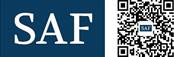 2020年学习时间2020项目费用住宿费用保险费用Session II-6 week (6月29日-8月8日)US$6,500(本科生课程)US$4,180 (研究生课程)US$2,590US$390